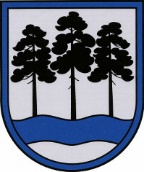 OGRES  NOVADA  PAŠVALDĪBAReģ.Nr.90000024455, Brīvības iela 33, Ogre, Ogres nov., LV-5001tālrunis 65071160, e-pasts: ogredome@ogresnovads.lv, www.ogresnovads.lv OGRES NOVADA PAŠVALDĪBAS FINANŠU KOMITEJAS SĒDES PROTOKOLSOgrē, Brīvības ielā 33, 3.stāva zālēSēde sasaukta pulksten. 09.00Sēdi atklāj pulksten. 09.00 Sēdi vada:  Finanšu komitejas priekšsēdētājs Egils Helmanis.Sēdi protokolē: Ogres novada pašvaldības centrālās administrācijas Kancelejas lietvede Arita Zenfa.Piedalās komitejas locekļi: Gints Sīviņš, Pāvels Kotāns, Dace Kļavina, Raivis Ūzuls, Santa Ločmele, Indulis Trapiņš, Jānis Iklāvs, Atvars Lakstīgala, Dainis Širovs, Jānis Kaijaks, Andris Krauja, Rūdolfs Kudļa.Piedalās deputāti: Artūrs Mangulis, Dace Māliņa, Dace Veiliņa, Dzirkstīte Žindiga, Valentīns Špēlis, Jānis Siliņš, Kaspars Bramanis,Daiga Brante, Toms Āboltiņš.Nepiedalās deputāti: Ilmārs Zemnieks – darba nespējas lapa. Piedalās pašvaldības darbinieki un uzaicinātie: Ogres novada pašvaldības izpilddirektors Pēteris Špakovskis, Izpilddirektora vietniece Dana Bārbale, Kancelejas vadītāja Ingūna Šubrovska, Juridiskās nodaļas jurists Andris Pūga, Ikšķiles pilsētas un Tīnūžu pagasta pārvaldes vadītāja Aiva Ormane, Finanšu nodaļas vadītāja Inta Zirnīte, Personālvadības nodaļas vadītāja Antra Pūga, Attīstības un plānošanas nodaļas vadītāja Aija Romanovska, Attīstības un plānošanas nodaļas telpiskais plānotājs Toms Mārtiņš Millers, Attīstības un plānošanas nodaļas telpiskais plānotājs Jevgēnijs Duboks, Nekustamo īpašumu pārvaldes nodaļas vadītāja Antra Lastiņa, Nekustamo īpašumu pārvaldes nodaļas vadītāja vietniece Žanete Briede, Nekustamo īpašumu pārvaldes nodaļas juriste Žanete Pilmane, Ielu un ceļu uzturēšanas nodaļas vadītājs Pēteris Bužers, Komunikāciju nodaļas vadītājs Patriks Grīva, Komunikāciju nodaļas Sabiedrisko attiecību speciāliste Sanda Zemīte, Ogres novada Izglītības pārvaldes vadītājs Igors Grigorjevs, Suntažu pagasta pārvaldes vadītājs Valdis Ancāns (attālināti tiešsaistē), Jumpravas pagasta pārvaldes vadītājs Aivars Samsons (attālināti tiešsaistē), Krapes pagasta pārvaldes vadītāja Inese Sandore (attālināti tiešsaistē), Ogres novada Sociālā dienesta juriste Katrīne Kondratjuka, Ogres novada pašvaldības aģentūras “Tūrisma, sporta un atpūtas kompleksa “Zilie kalni” attīstības aģentūras direktors Aivars Tauriņš, žurnālists no portāla fakti.lv Jānis Putniņš, SIA “Getliņi EKO” pārstāve Lilija Dukaļska, Informācijas sistēmu un tehnoloģiju nodaļas datorsistēmu un datortīklu administrators Kaspars Vilcāns, Informācijas sistēmu un tehnoloģiju nodaļas datorsistēmu un datortīklu administrators Artūrs Beitiks.Informatīvajā daļā: P.Špakovskis informē par aktuālajiem būvniecības procesiem Ogres pilsētā un novadā, kā arī sniedz informāciju par domes lēmumu izpildi.D.Širovs informē par Ogres rajona slimnīcas  jaunās Dzemdību nodaļas atklāšanu.E.Helmanis informē par piedalīšanos Saeimas Valsts pārvaldes un pašvaldības apakškomisijas sēdē, kurā tika vērtēta Administratīvi teritoriālās reformas ietekme. Tiek atskaņots audio ieraksta fragments no apakškomisijas sēdes, kurā izsakās deputāts T.Āboltiņš par vēsturiskā Ikšķiles novada pašvaldības projektu Skolas ielā 4, Ikšķilē un tā plānotajām finansējuma izmaksām.E.Helmanis aicina kolēģus nesniegt nepatiesu informāciju un nesaukt nepārbaudītus skaitļus, lūdz pārliecināties par savas sniegtās informācijas patiesumu  pirms tā tiek sniegta sabiedrībai.T.Āboltiņš izsaka savu viedokli par projektu Skolas ielā 4, Ikšķilē. Turpinājumā notiek diskusija par vēsturiskā Ikšķiles novada projektiem, tā vadību un vadības stilu, Ikšķiles pilsētas un pagasta attīstību, par apvienoto novadu Finanšu komisijas sēdēm un iepriekšējo Ikšķiles domes deputātu sasaukuma no 2007. gada līdz 2021. gadam sadarbību, projektu attīstību un ieceru realizāciju.Diskusijā piedalās E.Helmanis, T.Āboltiņš, I.Trapiņš, S.Ločmele, D.Bārbale, G.Sīviņš, D.Kļaviņa, K.Bramanis, D.Širovs.SĒDES DARBA KĀRTĪBA:1. Par darba kārtības apstiprināšanu, iekļaujot sešus papildus jautājumus.2. Par Ogres novada 2023.gada konsolidētā gada pārskata apstiprināšanu.3. Par Ogres novada pašvaldības saistošo noteikumu Nr. __/2024 “Par atbalstu svētkos Ogres novada iedzīvotājiem” izdošanu.4. Par dzīvokļa īpašuma “Ķieģeļceplis 7”- 15,  Ķieģeļceplis, Suntažu pag., Ogres nov. atsavināšanu.5. Par nekustamā īpašuma  “Rūtas”,  Krapes pag., Ogres nov., iznomāšanu.6. Par telpu Ogres novadā Taurupes pagastā  nodošanu bezatlīdzības lietošanā biedrībai “Latvijas Sarkanais Krusts”.7. Par nedzīvojamo telpu “Kurmis”, Taurupe, Taurupes pagastā, Ogres novadā, nomas tiesību izsoli.8. Par Ogres novada pašvaldības saistošo noteikumu Nr.__/2024 “Par Ogres novada pašvaldības konkursu “Sakrālā mantojuma celtņu saglabāšana Ogres novadā”” izdošanu.9. Par atļauju nekustamā īpašuma Bērzu iela 8 - 4, Taurupe, Taurupes pag., Ogres nov., un 1/6 domājamās daļas nekustamā īpašuma “Akācijas” - 15, Ķeipene, Ķeipenes pag., Ogres nov., atsavināšanai.10. Par nekustamā īpašuma Smilgu ielā 1, Ikšķile, Ogres nov., daļas nepieciešamību sabiedrības vajadzībām.11. Par zemes vienību iznomāšanu elektrisko transportlīdzekļu uzlādes iekārtu izvietošanai un uzturēšanai Ogres novada administratīvajā teritorijā.12. Par grozījumiem Ogres novada pašvaldības domes 2022. gada 31. marta lēmumā “Par maksas noteikšanu par paraksta apliecināšanu”.13. Par projektu pieteikumu apstiprināšanu Ogres novada pašvaldības projektu konkursā „Veidojam vidi ap mums Ogres novadā”.14. Par Ogres novada pašvaldības projekta „Ogres novada izglītības iestāžu infrastruktūras pilnveide un aprīkošana” īstenošanu un finansējumu.15. Par Ogres novada pašvaldības saistošo noteikumu Nr.   /2024 “Grozījumi Ogres novada pašvaldības 2021. gada 16. decembra saistošajos noteikumos Nr. 37/2021 “Tūrisma, sporta un atpūtas kompleksa “Zilie kalni” nolikums”” izdošanu.16. Par Ogres novada pašvaldības saistošo noteikumu “Kārtība, kādā Ogres novada pašvaldība piedalās privāto izglītības iestāžu finansēšanā” projekta publicēšanu sabiedrības viedokļa noskaidrošanai.17. Par Ogres novada pašvaldības saistošo noteikumu “Par pašvaldības atbalstu interešu izglītības programmu īstenošanai” projekta publicēšanu sabiedrības viedokļa noskaidrošanai.18. Par Ogres novada pašvaldības saistošo noteikumu “Par braukšanas maksas atvieglojumu izglītojamajiem Ogres novadā” projekta publicēšanu sabiedrības viedokļa noskaidrošanai.19. Par lokālplānojuma izstrādes uzsākšanu zemes vienībai “Liepu mežs” Kārklu ielā, Ikšķilē, Ogres nov. ar mērķi grozīt teritorijas plānojumu.20. Par nekustamo īpašumu  Suntažu pag., Ogres nov., atsavināšanu.21. Par nekustamā īpašuma - 222/18514   domājamās daļas (garāžas telpa Nr. 51), kadastra apzīmējums 74480020400002003 atsavināšanu.22. Par nekustamā īpašuma - 221/18514   domājamās daļas (garāžas telpa Nr. 71), kadastra apzīmējums 74480020400001009 atsavināšanu.23. Par lokālplānojuma izstrādes uzsākšanu zemes vienībai  “Relziķi 2”,  Tīnūžu pag., Ogres nov. ar mērķi grozīt teritorijas plānojumu.24. Par grozījumiem Ogres novada attīstības programmas 2022.–2027. gadam Investīciju plānā 2022.–2027. gadam.25. Par grozījumu Ogres novada pašvaldības domes 16.12.2021. lēmumā “Par Ogres novada pašvaldības ēkas Gaismas pr. 2/6, Ogrē telpu nomas  maksas pakalpojuma izcenojuma  apstiprināšanu”.1. Par darba kārtības apstiprināšanu, iekļaujot sešus papildus jautājumusLēmuma projekta ziņotājs - Egils Helmanisbalsojot: ar 13 balsīm "Par" (Andris Krauja, Atvars Lakstīgala, Dace Kļaviņa, Dainis Širovs, Egils Helmanis, Gints Sīviņš, Indulis Trapiņš, Jānis Iklāvs, Jānis Kaijaks, Pāvels Kotāns, Raivis Ūzuls, Rūdolfs Kudļa, Santa Ločmele), "Pret" – nav, "Atturas" – nav, Finanšu komiteja NOLEMJ:Apstiprināt iesniegto sēdes darba kārtību, iekļaujot sešus papildus jautājumus:1. Par nekustamo īpašumu  Suntažu pag., Ogres nov., atsavināšanu.2. Par nekustamā īpašuma - 222/18514   domājamās daļas (garāžas telpa Nr. 51), kadastra apzīmējums 74480020400002003 atsavināšanu.3. Par nekustamā īpašuma - 221/18514   domājamās daļas (garāžas telpa Nr. 71), kadastra apzīmējums 74480020400001009 atsavināšanu.4. Par lokālplānojuma izstrādes uzsākšanu zemes vienībai  “Relziķi 2”,  Tīnūžu pag., Ogres nov. ar mērķi grozīt teritorijas plānojumu.5. Par grozījumiem Ogres novada attīstības programmas 2022.–2027. gadam Investīciju plānā 2022.–2027. gadam.6. Par grozījumu Ogres novada pašvaldības domes 16.12.2021. lēmumā “Par Ogres novada pašvaldības ēkas Gaismas pr. 2/6, Ogrē telpu nomas  maksas pakalpojuma izcenojuma  apstiprināšanu”.2. Par Ogres novada 2023.gada konsolidētā gada pārskata apstiprināšanuLēmuma projekta ziņotājs - Inta ZirnīteR.Kudļa interesējas par Neatkarīgā revidenta iebildumu, saistībā ar grāmatvedības uzskaites noteikumu neievērošanu.I.Zirnīte skaidro, ka tas ir saistīts ar Latvijas valsts ceļu veikto aktualizāciju, process notiek saskaņā ar piešķirto finansējumu.S.Ločmele interesējas par Eiropas prokuratūras uzlikto arestu,  vai šī summa ir no iepriekšējā gada?I.Zirnīte apstiprina un norāda, ka nekas no iepriekšējā gada šajā ziņā nav mainījies. balsojot: ar 13 balsīm "Par" (Andris Krauja, Atvars Lakstīgala, Dace Kļaviņa, Dainis Širovs, Egils Helmanis, Gints Sīviņš, Indulis Trapiņš, Jānis Iklāvs, Jānis Kaijaks, Pāvels Kotāns, Raivis Ūzuls, Rūdolfs Kudļa, Santa Ločmele), "Pret" – nav, "Atturas" – nav, Finanšu komiteja NOLEMJ:Atbalstīt sagatavoto lēmuma projektu un iesniegt izskatīšanai Ogres novada domē.3. Par Ogres novada pašvaldības saistošo noteikumu Nr. __/2024 “Par atbalstu svētkos Ogres novada iedzīvotājiem” izdošanuLēmuma projekta ziņotājs - Dana Bārbalebalsojot: ar 13 balsīm "Par" (Andris Krauja, Atvars Lakstīgala, Dace Kļaviņa, Dainis Širovs, Egils Helmanis, Gints Sīviņš, Indulis Trapiņš, Jānis Iklāvs, Jānis Kaijaks, Pāvels Kotāns, Raivis Ūzuls, Rūdolfs Kudļa, Santa Ločmele), "Pret" – nav, "Atturas" – nav, Finanšu komiteja NOLEMJ:Atbalstīt sagatavoto lēmuma projektu un iesniegt izskatīšanai Ogres novada domē.4. Par dzīvokļa īpašuma “Ķieģeļceplis 7”- 15,  Ķieģeļceplis, Suntažu pag., Ogres nov. atsavināšanuLēmuma projekta ziņotājs - Valdis AncānsS.Ločmele norāda, ka ziņojumā tika minēts, ka dzīvoklis tika izīrēts saskaņā ar likumu “Par palīdzību dzīvokļu jautājumu risināšanā”.V.Ancāns atvainojas un skaidro, ka dzīvoklis netika izīrēts saskaņā ar šo normatīvo aktu.A.Pūga precizē, ka lēmuma aprakstošajā daļā norādīts, ka dzīvoklis netika izīrēts saskaņā ar likumu “Par palīdzību dzīvokļu jautājumu risināšanā”.balsojot: ar 13 balsīm "Par" (Andris Krauja, Atvars Lakstīgala, Dace Kļaviņa, Dainis Širovs, Egils Helmanis, Gints Sīviņš, Indulis Trapiņš, Jānis Iklāvs, Jānis Kaijaks, Pāvels Kotāns, Raivis Ūzuls, Rūdolfs Kudļa, Santa Ločmele), "Pret" – nav, "Atturas" – nav, Finanšu komiteja NOLEMJ:Atbalstīt sagatavoto lēmuma projektu un iesniegt izskatīšanai Ogres novada domē.5. Par nekustamā īpašuma  “Rūtas”,  Krapes pag., Ogres nov., iznomāšanuLēmuma projekta ziņotājs - Inese Sandorebalsojot: ar 13 balsīm "Par" (Andris Krauja, Atvars Lakstīgala, Dace Kļaviņa, Dainis Širovs, Egils Helmanis, Gints Sīviņš, Indulis Trapiņš, Jānis Iklāvs, Jānis Kaijaks, Pāvels Kotāns, Raivis Ūzuls, Rūdolfs Kudļa, Santa Ločmele), "Pret" – nav, "Atturas" – nav, Finanšu komiteja NOLEMJ:Atbalstīt sagatavoto lēmuma projektu un iesniegt izskatīšanai Ogres novada domē.6. Par telpu Ogres novadā Taurupes pagastā  nodošanu bezatlīdzības lietošanā biedrībai “Latvijas Sarkanais Krusts”Lēmuma projekta ziņotājs - Andris Pūgabalsojot: ar 13 balsīm "Par" (Andris Krauja, Atvars Lakstīgala, Dace Kļaviņa, Dainis Širovs, Egils Helmanis, Gints Sīviņš, Indulis Trapiņš, Jānis Iklāvs, Jānis Kaijaks, Pāvels Kotāns, Raivis Ūzuls, Rūdolfs Kudļa, Santa Ločmele), "Pret" – nav, "Atturas" – nav, Finanšu komiteja NOLEMJ:Atbalstīt sagatavoto lēmuma projektu un iesniegt izskatīšanai Ogres novada domē.7. Par nedzīvojamo telpu “Kurmis”, Taurupe, Taurupes pagastā, Ogres novadā, nomas tiesību izsoliLēmuma projekta ziņotājs - Andris Pūgabalsojot: ar 13 balsīm "Par" (Andris Krauja, Atvars Lakstīgala, Dace Kļaviņa, Dainis Širovs, Egils Helmanis, Gints Sīviņš, Indulis Trapiņš, Jānis Iklāvs, Jānis Kaijaks, Pāvels Kotāns, Raivis Ūzuls, Rūdolfs Kudļa, Santa Ločmele), "Pret" – nav, "Atturas" – nav, Finanšu komiteja NOLEMJ:Atbalstīt sagatavoto lēmuma projektu un iesniegt izskatīšanai Ogres novada domē.8. Par Ogres novada pašvaldības saistošo noteikumu Nr.__/2024 “Par Ogres novada pašvaldības konkursu “Sakrālā mantojuma celtņu saglabāšana Ogres novadā”” izdošanuLēmuma projekta ziņotājs - Aija Romanovskabalsojot: ar 13 balsīm "Par" (Andris Krauja, Atvars Lakstīgala, Dace Kļaviņa, Dainis Širovs, Egils Helmanis, Gints Sīviņš, Indulis Trapiņš, Jānis Iklāvs, Jānis Kaijaks, Pāvels Kotāns, Raivis Ūzuls, Rūdolfs Kudļa, Santa Ločmele), "Pret" – nav, "Atturas" – nav, Finanšu komiteja NOLEMJ:Atbalstīt sagatavoto lēmuma projektu un iesniegt izskatīšanai Ogres novada domē.9. Par atļauju nekustamā īpašuma Bērzu iela 8 - 4, Taurupe, Taurupes pag., Ogres nov., un 1/6 domājamās daļas nekustamā īpašuma “Akācijas” - 15, Ķeipene, Ķeipenes pag., Ogres nov., atsavināšanaiLēmuma projekta ziņotājs - Žanete Briedebalsojot: ar 13 balsīm "Par" (Andris Krauja, Atvars Lakstīgala, Dace Kļaviņa, Dainis Širovs, Egils Helmanis, Gints Sīviņš, Indulis Trapiņš, Jānis Iklāvs, Jānis Kaijaks, Pāvels Kotāns, Raivis Ūzuls, Rūdolfs Kudļa, Santa Ločmele), "Pret" – nav, "Atturas" – nav, Finanšu komiteja NOLEMJ:Atbalstīt sagatavoto lēmuma projektu un iesniegt izskatīšanai Ogres novada domē.10. Par nekustamā īpašuma Smilgu ielā 1, Ikšķile, Ogres nov., daļas nepieciešamību sabiedrības vajadzībāmLēmuma projekta ziņotājs - Žanete PilmaneS.Ločmele norāda, ka lēmumā nav norādīta atsavināšanas summa un budžeta kods, no kurienes tiks paredzēts finansējums.Ž.Pilmane precizē, ka atsavināmā summa nav zināma, summa ir ieplānota Ikšķiles pilsētas un pagasta pārvaldes budžetā. A.Ormane skaidro, ka šī summa ir paredzēta Ikšķiles pilsētas un pagasta pārvaldes budžetā, ar rezervi ir paredzēti 10 000 eur. R.Ūzuls izsaka savu viedokli par summas apmēru, aicina risināt šo situāciju savādāk.E.Helmanis lūdz P.Bužeram izvērtēt, kā pašvaldībai būtu izdevīgāk.P.Bužers skaidro, ka situācija šajā ielu krustojumā ir sarežģīta, un apsverot visus variantus, šis varētu būt visoptimālākais, , bet jebkurā gadījumā, kad summa tiks precizēta, tā tiks nodota deputātiem lēmuma pieņemšanai.E.Helmanis aicina līdz domes sēdei vienoties par atsavināšanas summu ar zemes īpašnieku. balsojot: ar 13 balsīm "Par" (Andris Krauja, Atvars Lakstīgala, Dace Kļaviņa, Dainis Širovs, Egils Helmanis, Gints Sīviņš, Indulis Trapiņš, Jānis Iklāvs, Jānis Kaijaks, Pāvels Kotāns, Raivis Ūzuls, Rūdolfs Kudļa, Santa Ločmele), "Pret" – nav, "Atturas" – nav, Finanšu komiteja NOLEMJ:Atbalstīt sagatavoto lēmuma projektu un iesniegt izskatīšanai Ogres novada domē.11. Par zemes vienību iznomāšanu elektrisko transportlīdzekļu uzlādes iekārtu izvietošanai un uzturēšanai Ogres novada administratīvajā teritorijāLēmuma projekta ziņotājs - Antra Lastiņabalsojot: ar 13 balsīm "Par" (Andris Krauja, Atvars Lakstīgala, Dace Kļaviņa, Dainis Širovs, Egils Helmanis, Gints Sīviņš, Indulis Trapiņš, Jānis Iklāvs, Jānis Kaijaks, Pāvels Kotāns, Raivis Ūzuls, Rūdolfs Kudļa, Santa Ločmele), "Pret" – nav, "Atturas" – nav, Finanšu komiteja NOLEMJ:Atbalstīt sagatavoto lēmuma projektu un iesniegt izskatīšanai Ogres novada domē.12. Par grozījumiem Ogres novada pašvaldības domes 2022. gada 31. marta lēmumā “Par maksas noteikšanu par paraksta apliecināšanu”Lēmuma projekta ziņotājs - Andris Pūgabalsojot: ar 13 balsīm "Par" (Andris Krauja, Atvars Lakstīgala, Dace Kļaviņa, Dainis Širovs, Egils Helmanis, Gints Sīviņš, Indulis Trapiņš, Jānis Iklāvs, Jānis Kaijaks, Pāvels Kotāns, Raivis Ūzuls, Rūdolfs Kudļa, Santa Ločmele), "Pret" – nav, "Atturas" – nav, Finanšu komiteja NOLEMJ:Atbalstīt sagatavoto lēmuma projektu un iesniegt izskatīšanai Ogres novada domē.13. Par projektu pieteikumu apstiprināšanu Ogres novada pašvaldības projektu konkursā „Veidojam vidi ap mums Ogres novadā”Lēmuma projekta ziņotājs - Sanda Zemītebalsojot: ar 12 balsīm "Par" (Andris Krauja, Dace Kļaviņa, Dainis Širovs, Egils Helmanis, Gints Sīviņš, Indulis Trapiņš, Jānis Iklāvs, Jānis Kaijaks, Pāvels Kotāns, Raivis Ūzuls, Rūdolfs Kudļa, Santa Ločmele), "Pret" – nav, "Atturas" – nav, Atvars Lakstīgala balsojumā nepiedalās, ievērojot likumā “Par interešu konflikta novēršanu valsts amatpersonu darbībā” paredzētos lēmumu pieņemšanas ierobežojumus,Finanšu komiteja NOLEMJ:Atbalstīt sagatavoto lēmuma projektu un iesniegt izskatīšanai Ogres novada domē.14. Par Ogres novada pašvaldības projekta „Ogres novada izglītības iestāžu infrastruktūras pilnveide un aprīkošana” īstenošanu un finansējumuLēmuma projekta ziņotājs - Igors GrigorjevsR.Ūzuls aicina I.Grigorjevu sazināties ar Ķeguma vsk. direktoru, paredzot naudu klašu aprīkojumam un mēbelēm arī šai skolai.E.Helmanis lūdz I.Grigorjevam sagatavot prezentāciju uz domes sēdi par naudas sadalījumu un to, kas tiek plānots šajā projektā.balsojot: ar 13 balsīm "Par" (Andris Krauja, Atvars Lakstīgala, Dace Kļaviņa, Dainis Širovs, Egils Helmanis, Gints Sīviņš, Indulis Trapiņš, Jānis Iklāvs, Jānis Kaijaks, Pāvels Kotāns, Raivis Ūzuls, Rūdolfs Kudļa, Santa Ločmele), "Pret" – nav, "Atturas" – nav, Finanšu komiteja NOLEMJ:Atbalstīt sagatavoto lēmuma projektu un iesniegt izskatīšanai Ogres novada domē.15. Par Ogres novada pašvaldības saistošo noteikumu Nr.   /2024 “Grozījumi Ogres novada pašvaldības 2021. gada 16. decembra saistošajos noteikumos Nr. 37/2021 “Tūrisma, sporta un atpūtas kompleksa “Zilie kalni” nolikums”” izdošanuLēmuma projekta ziņotājs - Aivars Tauriņšbalsojot: ar 13 balsīm "Par" (Andris Krauja, Atvars Lakstīgala, Dace Kļaviņa, Dainis Širovs, Egils Helmanis, Gints Sīviņš, Indulis Trapiņš, Jānis Iklāvs, Jānis Kaijaks, Pāvels Kotāns, Raivis Ūzuls, Rūdolfs Kudļa, Santa Ločmele), "Pret" – nav, "Atturas" – nav, Finanšu komiteja NOLEMJ:Atbalstīt sagatavoto lēmuma projektu un iesniegt izskatīšanai Ogres novada domē.16. Par Ogres novada pašvaldības saistošo noteikumu “Kārtība, kādā Ogres novada pašvaldība piedalās privāto izglītības iestāžu finansēšanā” projekta publicēšanu sabiedrības viedokļa noskaidrošanaiLēmuma projekta ziņotājs - Igors GrigorjevsOgres novada pašvaldības dome 2022. gada 27. janvārī pieņēma saistošos noteikumus Nr. 2/2022 “Kārtība, kādā Ogres novada pašvaldība piedalās privāto izglītības iestāžu finansēšanā” (turpmāk – Saistošie noteikumi). Saistošie noteikumi izdoti saskaņā ar Izglītības likuma 17. panta trešās daļas 5. punktu un  likuma “Par pašvaldībām” 43. panta trešo daļu.Saskaņā ar oficiālo publikāciju un tiesiskās informācijas likuma 9. panta piekto daļu, ja spēku zaudē normatīvā akta izdošanas tiesiskais pamats (augstāka juridiska spēka tiesību norma, uz kuras pamata izdots cits normatīvais akts), tad spēku zaudē arī uz šā pamata izdotais normatīvais akts vai tā daļa. Saskaņā ar Pašvaldību likuma pārejas noteikumu 6. punktu dome izvērtē uz likuma "Par pašvaldībām" normu pamata izdoto saistošo noteikumu atbilstību šim likumam un izdod jaunus saistošos noteikumus atbilstoši šajā likumā ietvertajam pilnvarojumam. Līdz jaunu saistošo noteikumu spēkā stāšanās dienai, bet ne ilgāk kā līdz 2024. gada 30. jūnijam piemērojami uz likuma "Par pašvaldībām" normu pamata izdotie saistošie noteikumi, ciktāl tie nav pretrunā ar šo likumu.Ogres novada Izglītības pārvalde izvērtējusi Saistošos noteikumus un secinājusi, ka pašvaldība izrāda labo gribu, piedaloties privāto izglītības iestāžu, kuras piedāvā alternatīvas izglītības formas un metodes un atrodas pašvaldības administratīvajā teritorijā, finansēšanā uz savstarpēju līgumu pamata. Ogres novada administratīvajā teritorijā ir divas privātās izglītības iestādes - Pamatskola “Ogres Baltā Valdorfskola” un Pamatskola “Ikšķiles Brīvā skola”, kas nodrošina pamatizglītības programmu klātienē, izmantojot alternatīvas mācību metodes (Montesori un Valdorfpedagoģijas mācību metodes). Ogres novada pašvaldības vispārējās pamatizglītības iestādēs šāds piedāvājums nav plaši pieejams, līdz ar to Ogres novada iedzīvotājiem ir iespēja saņemt alternatīvu izglītības pakalpojumu minētajās skolās. Ņemot vērā, ka pamatizglītības programmas apguvei klātienes formā ir nepieciešami lielāki materiāli tehniskie un finanšu resursi, kā arī tiek izmantotas alternatīvas mācību metodes, pašvaldības finansējuma apmērs vienam izglītojamajam pašvaldības administratīvajā teritorijā reģistrētajām privātajām izglītības iestādēm obligātās pamatizglītības programmas apguvei ir atbilstošs pašvaldības vispārējās izglītības iestādēs aprēķinātajām vidējām izmaksām vienam izglītojamajam mēnesī, kas 2024. gadā ir 95,89 euro mēnesī, ņemot vērā iepriekšējā budžeta gadā pēc naudas plūsmas uzskaitītos izdevumus saskaņā ar izdevumu tāmi.Lai pašvaldība atbalstītu Ogres novada pašvaldības administratīvajā teritorijā deklarēto izglītojamo pamatizglītības programmas apguvi privātajās izglītības iestādēs tālmācības un neklātienes formā, tiek piešķirts pašvaldības finansējums arī ārpus Ogres novada administratīvās teritorijas reģistrētajām privātajām izglītības iestādēm, jo pašvaldības dibinātajās vispārējās izglītības iestādēs nav pieejama pamatizglītības programmu apguve neklātienes un tālmācības formā. Finansējuma apmērs vienam izglītojamajam privātajās izglītības iestādēs obligātās pamatizglītības programmas apguvei neklātienes un tālmācības formā ir atbilstošs pašvaldības vispārējās izglītības iestādēs attiecīgajā budžeta gadā aprēķinātajām zemākajām izmaksām vienam izglītojamajam mēnesī saskaņā ar izdevumu tāmi, kas 2024. gadā ir aprēķināts 41,95 euro mēnesī.Saskaņā ar Izglītības likuma 17. panta trešās daļas 5. punktu pašvaldībā uz savstarpēju līgumu pamata var piedalīties privāto izglītības iestāžu finansēšanā, un to būtu lietderīgi turpināt. Pamatojoties uz augstākminēto, sagatavoti saistošo noteikumu “Kārtība, kādā Ogres novada pašvaldība piedalās privāto izglītības iestāžu finansēšanā” un paskaidrojuma raksta projekti. Saskaņā ar Pašvaldību likuma 46. panta trešo daļu saistošo noteikumu projektu un tam pievienoto paskaidrojuma rakstu pašvaldības nolikumā noteiktajā kārtībā publicē pašvaldības oficiālajā tīmekļvietnē sabiedrības viedokļa noskaidrošanai, paredzot termiņu, kas nav mazāks par divām nedēļām. Saņemtos viedokļus par saistošo noteikumu projektu pašvaldība apkopo un atspoguļo šo noteikumu projekta paskaidrojuma rakstā.Ņemot vērā minēto un saskaņā ar Pašvaldību likuma 46. panta trešo daļu,balsojot: ar 13 balsīm "Par" (Andris Krauja, Atvars Lakstīgala, Dace Kļaviņa, Dainis Širovs, Egils Helmanis, Gints Sīviņš, Indulis Trapiņš, Jānis Iklāvs, Jānis Kaijaks, Pāvels Kotāns, Raivis Ūzuls, Rūdolfs Kudļa, Santa Ločmele), "Pret" – nav, "Atturas" – nav, Finanšu komiteja NOLEMJ:Nodot saistošo noteikumu “Kārtība, kādā Ogres novada pašvaldība piedalās privāto izglītības iestāžu finansēšanā” un paskaidrojuma raksta projektus sabiedrības viedokļa noskaidrošanai. Uzdot Ogres novada pašvaldības Komunikācijas nodaļai:publicēt saistošo noteikumu un paskaidrojuma raksta projektus pašvaldības oficiālajā tīmekļvietnē sabiedrības viedokļa noskaidrošanai, paredzot divu nedēļu termiņu;iesniegt saņemto sabiedrības viedokli saistošo noteikumu sagatavotājam.Noteikt, ka sabiedrība viedokli par saistošo noteikumu projektu var iesniegt elektroniski, sūtot to uz elektroniskā pasta adresi ogredome@ogresnovads.lv vai personīgi iesniedzot to Ogres novada klientu apkalpošanas centros.Uzdot saistošo noteikumu sagatavotājam apkopot šī lēmuma 2. punkta kārtībā saņemto sabiedrības viedokli un iesniegt Ogres novada pašvaldības Juridiskajai nodaļai vienas nedēļas laikā no šī lēmuma 2.1. apakšpunktā noteiktā beigu termiņa.17. Par Ogres novada pašvaldības saistošo noteikumu “Par pašvaldības atbalstu interešu izglītības programmu īstenošanai” projekta publicēšanu sabiedrības viedokļa noskaidrošanaiLēmuma projekta ziņotājs - Igors GrigorjevsOgres novada pašvaldības dome 2021. gada 16. decembrī pieņēma saistošos noteikumus Nr. 33/2021 “Par pašvaldības atbalstu interešu izglītības programmu īstenošanai” (turpmāk – Saistošie noteikumi). Saistošie noteikumi izdoti saskaņā ar likuma “Par pašvaldībām” 15. panta pirmās daļas 4. punktu un 43. panta trešo daļu.Saskaņā ar Oficiālo publikāciju un tiesiskās informācijas likuma 9. panta piekto daļu, ja spēku zaudē normatīvā akta izdošanas tiesiskais pamats (augstāka juridiska spēka tiesību norma, uz kuras pamata izdots cits normatīvais akts), tad spēku zaudē arī uz šā pamata izdotais normatīvais akts vai tā daļa. Saskaņā ar Pašvaldību likuma pārejas noteikumu 6. punktu dome izvērtē uz likuma “Par pašvaldībām” normu pamata izdoto saistošo noteikumu atbilstību šim likumam un izdod jaunus saistošos noteikumus atbilstoši šajā likumā ietvertajam pilnvarojumam. Līdz jaunu saistošo noteikumu spēkā stāšanās dienai, bet ne ilgāk kā līdz 2024. gada 30. jūnijam piemērojami uz likuma “Par pašvaldībām” normu pamata izdotie saistošie noteikumi, ciktāl tie nav pretrunā ar šo likumu.Pamatojoties uz augstākminēto, sagatavots saistošo noteikumu “Par pašvaldības atbalstu interešu izglītības programmu īstenošanai” un paskaidrojuma raksta projekti. Saskaņā ar Pašvaldību likuma 46. panta trešo daļu saistošo noteikumu projektu un tam pievienoto paskaidrojuma rakstu pašvaldības nolikumā noteiktajā kārtībā publicē pašvaldības oficiālajā tīmekļvietnē sabiedrības viedokļa noskaidrošanai, paredzot termiņu, kas nav mazāks par divām nedēļām. Saņemtos viedokļus par saistošo noteikumu projektu pašvaldība apkopo un atspoguļo šo noteikumu projekta paskaidrojuma rakstā.Ņemot vērā minēto un saskaņā ar Pašvaldību likuma 46. panta trešo daļu,balsojot: ar 13 balsīm "Par" (Andris Krauja, Atvars Lakstīgala, Dace Kļaviņa, Dainis Širovs, Egils Helmanis, Gints Sīviņš, Indulis Trapiņš, Jānis Iklāvs, Jānis Kaijaks, Pāvels Kotāns, Raivis Ūzuls, Rūdolfs Kudļa, Santa Ločmele), "Pret" – nav, "Atturas" – nav, Finanšu komiteja NOLEMJ:Nodot saistošo noteikumu “Par pašvaldības atbalstu interešu izglītības programmu īstenošanai” (turpmāk – Saistošie noteikumi) projektu un paskaidrojuma rakstu sabiedrības viedokļa noskaidrošanai. Uzdot Ogres novada pašvaldības Komunikācijas nodaļai:publicēt Saistošos noteikumu projektu un paskaidrojuma rakstu pašvaldības oficiālajā tīmekļvietnē, sabiedrības viedokļa noskaidrošanai paredzot divu nedēļu termiņu;iesniegt saņemto sabiedrības viedokli Saistošo noteikumu sagatavotājam.Noteikt, ka sabiedrība viedokli par Saistošo noteikumu projektu var iesniegt elektroniski, sūtot to uz elektroniskā pasta adresi ogredome@ogresnovads.lv vai personīgi iesniedzot to Ogres novada klientu apkalpošanas centros.Uzdot Saistošo noteikumu sagatavotājam apkopot šī lēmuma 2. punkta kārtībā saņemto sabiedrības viedokli un iesniegt Ogres novada pašvaldības Juridiskajai nodaļai vienas nedēļas laikā no šī lēmuma 2.1. apakšpunktā noteiktā beigu termiņa.18. Par Ogres novada pašvaldības saistošo noteikumu “Par braukšanas maksas atvieglojumu izglītojamajiem Ogres novadā” projekta publicēšanu sabiedrības viedokļa noskaidrošanaiLēmuma projekta ziņotājs - Igors GrigorjevsOgres novada pašvaldības dome 2022. gada 25. augustā pieņēma saistošos noteikumus Nr. 22/2022 “Par braukšanas maksas atvieglojumu izglītojamajiem Ogres novadā” (turpmāk – Saistošie noteikumi). Saistošie noteikumi izdoti saskaņā ar likuma “Par pašvaldībām” 43. panta  trešo daļu un Sabiedriskā transporta pakalpojumu likuma 14.panta trešo daļu.Saskaņā ar oficiālo publikāciju un tiesiskās informācijas likuma 9. panta piekto daļu, ja spēku zaudē normatīvā akta izdošanas tiesiskais pamats (augstāka juridiska spēka tiesību norma, uz kuras pamata izdots cits normatīvais akts), tad spēku zaudē arī uz šā pamata izdotais normatīvais akts vai tā daļa. Saskaņā ar Pašvaldību likuma pārejas noteikumu 6. punktu dome izvērtē uz likuma "Par pašvaldībām" normu pamata izdoto saistošo noteikumu atbilstību šim likumam un izdod jaunus saistošos noteikumus atbilstoši šajā likumā ietvertajam pilnvarojumam. Līdz jaunu saistošo noteikumu spēkā stāšanās dienai, bet ne ilgāk kā līdz 2024. gada 30. jūnijam piemērojami uz likuma "Par pašvaldībām" normu pamata izdotie saistošie noteikumi, ciktāl tie nav pretrunā ar šo likumu.Pamatojoties uz augstākminēto, sagatavots saistošo noteikumu “Par braukšanas maksas atvieglojumu izglītojamajiem Ogres novadā” projekts un paskaidrojuma raksts. Saskaņā ar Pašvaldību likuma 46. panta trešo daļu saistošo noteikumu projektu un tam pievienoto paskaidrojuma rakstu pašvaldības nolikumā noteiktajā kārtībā publicē pašvaldības oficiālajā tīmekļvietnē sabiedrības viedokļa noskaidrošanai, paredzot termiņu, kas nav mazāks par divām nedēļām. Saņemtos viedokļus par saistošo noteikumu projektu pašvaldība apkopo un atspoguļo šo noteikumu projekta paskaidrojuma rakstā.Ņemot vērā minēto un saskaņā ar Pašvaldību likuma 46. panta trešo daļu,balsojot: ar 13 balsīm "Par" (Andris Krauja, Atvars Lakstīgala, Dace Kļaviņa, Dainis Širovs, Egils Helmanis, Gints Sīviņš, Indulis Trapiņš, Jānis Iklāvs, Jānis Kaijaks, Pāvels Kotāns, Raivis Ūzuls, Rūdolfs Kudļa, Santa Ločmele), "Pret" – nav, "Atturas" – nav, Finanšu komiteja NOLEMJ:Nodot saistošo noteikumu “Par braukšanas maksas atvieglojumu izglītojamajiem Ogres novadā” projektu un paskaidrojuma rakstu sabiedrības viedokļa noskaidrošanai. Uzdot Ogres novada pašvaldības Komunikācijas nodaļai:publicēt saistošo noteikumu projektu un paskaidrojuma rakstu pašvaldības oficiālajā tīmekļvietnē, sabiedrības viedokļa noskaidrošanai paredzot divu nedēļu termiņu;iesniegt saņemto sabiedrības viedokli saistošo noteikumu sagatavotājam.Noteikt, ka sabiedrība viedokli par saistošo noteikumu projektu var iesniegt elektroniski, sūtot to uz elektroniskā pasta adresi ogredome@ogresnovads.lv vai personīgi iesniedzot to Ogres novada klientu apkalpošanas centros.Uzdot saistošo noteikumu sagatavotājam apkopot šī lēmuma 2. punkta kārtībā saņemto sabiedrības viedokli un iesniegt Ogres novada pašvaldības Juridiskajai nodaļai vienas nedēļas laikā no šī lēmuma 2.1. apakšpunktā noteiktā beigu termiņa.19. Par lokālplānojuma izstrādes uzsākšanu zemes vienībai “Liepu mežs” Kārklu ielā, Ikšķilē, Ogres nov. ar mērķi grozīt teritorijas plānojumuLēmuma projekta ziņotājs - Toms Mārtiņš Millersbalsojot: ar 13 balsīm "Par" (Andris Krauja, Atvars Lakstīgala, Dace Kļaviņa, Dainis Širovs, Egils Helmanis, Gints Sīviņš, Indulis Trapiņš, Jānis Iklāvs, Jānis Kaijaks, Pāvels Kotāns, Raivis Ūzuls, Rūdolfs Kudļa, Santa Ločmele), "Pret" – nav, "Atturas" – nav, Finanšu komiteja NOLEMJ:Atbalstīt sagatavoto lēmuma projektu un iesniegt izskatīšanai Ogres novada domē.20. Par nekustamo īpašumu  Suntažu pag., Ogres nov., atsavināšanuLēmuma projekta ziņotājs - Valdis Ancānsbalsojot: ar 13 balsīm "Par" (Andris Krauja, Atvars Lakstīgala, Dace Kļaviņa, Dainis Širovs, Egils Helmanis, Gints Sīviņš, Indulis Trapiņš, Jānis Iklāvs, Jānis Kaijaks, Pāvels Kotāns, Raivis Ūzuls, Rūdolfs Kudļa, Santa Ločmele), "Pret" – nav, "Atturas" – nav, Finanšu komiteja NOLEMJ:Atbalstīt sagatavoto lēmuma projektu un iesniegt izskatīšanai Ogres novada domē.21. Par nekustamā īpašuma - 222/18514   domājamās daļas (garāžas telpa Nr. 51), kadastra apzīmējums 74480020400002003 atsavināšanuLēmuma projekta ziņotājs - Aivars Samsonsbalsojot: ar 13 balsīm "Par" (Andris Krauja, Atvars Lakstīgala, Dace Kļaviņa, Dainis Širovs, Egils Helmanis, Gints Sīviņš, Indulis Trapiņš, Jānis Iklāvs, Jānis Kaijaks, Pāvels Kotāns, Raivis Ūzuls, Rūdolfs Kudļa, Santa Ločmele), "Pret" – nav, "Atturas" – nav, Finanšu komiteja NOLEMJ:Atbalstīt sagatavoto lēmuma projektu un iesniegt izskatīšanai Ogres novada domē.22. Par nekustamā īpašuma - 221/18514   domājamās daļas (garāžas telpa Nr. 71), kadastra apzīmējums 74480020400001009 atsavināšanuLēmuma projekta ziņotājs - Aivars Samsonsbalsojot: ar 13 balsīm "Par" (Andris Krauja, Atvars Lakstīgala, Dace Kļaviņa, Dainis Širovs, Egils Helmanis, Gints Sīviņš, Indulis Trapiņš, Jānis Iklāvs, Jānis Kaijaks, Pāvels Kotāns, Raivis Ūzuls, Rūdolfs Kudļa, Santa Ločmele), "Pret" – nav, "Atturas" – nav, Finanšu komiteja NOLEMJ:Atbalstīt sagatavoto lēmuma projektu un iesniegt izskatīšanai Ogres novada domē.D.Māliņa atstāj zāli no plkst.10.53-10.5623. Par lokālplānojuma izstrādes uzsākšanu zemes vienībai  “Relziķi 2”,  Tīnūžu pag., Ogres nov. ar mērķi grozīt teritorijas plānojumuLēmuma projekta ziņotājs - Toms Mārtiņš Millersbalsojot: ar 13 balsīm "Par" (Andris Krauja, Atvars Lakstīgala, Dace Kļaviņa, Dainis Širovs, Egils Helmanis, Gints Sīviņš, Indulis Trapiņš, Jānis Iklāvs, Jānis Kaijaks, Pāvels Kotāns, Raivis Ūzuls, Rūdolfs Kudļa, Santa Ločmele), "Pret" – nav, "Atturas" – nav, Finanšu komiteja NOLEMJ:Atbalstīt sagatavoto lēmuma projektu un iesniegt izskatīšanai Ogres novada domē.K.Bramanis atstāj zāli no plkst.10.57-11.0024. Par grozījumiem Ogres novada attīstības programmas 2022.–2027. gadam Investīciju plānā 2022.–2027. gadamLēmuma projekta ziņotājs - Jevgēnijs Duboksbalsojot: ar 13 balsīm "Par" (Andris Krauja, Atvars Lakstīgala, Dace Kļaviņa, Dainis Širovs, Egils Helmanis, Gints Sīviņš, Indulis Trapiņš, Jānis Iklāvs, Jānis Kaijaks, Pāvels Kotāns, Raivis Ūzuls, Rūdolfs Kudļa, Santa Ločmele), "Pret" – nav, "Atturas" – nav, Finanšu komiteja NOLEMJ:Atbalstīt sagatavoto lēmuma projektu un iesniegt izskatīšanai Ogres novada domē.25. Par grozījumu Ogres novada pašvaldības domes 16.12.2021. lēmumā “Par Ogres novada pašvaldības ēkas Gaismas pr. 2/6, Ogrē telpu nomas  maksas pakalpojuma izcenojuma  apstiprināšanu”Lēmuma projekta ziņotājs - Dana BārbaleS.Ločmele uzdod precizējošu jautājumu, no cikiem līdz cikiem tiek rēķināta  viena diena?D.Bārbale skaidro, ka tas ir pašvaldības darba laikā.balsojot: ar 13 balsīm "Par" (Andris Krauja, Atvars Lakstīgala, Dace Kļaviņa, Dainis Širovs, Egils Helmanis, Gints Sīviņš, Indulis Trapiņš, Jānis Iklāvs, Jānis Kaijaks, Pāvels Kotāns, Raivis Ūzuls, Rūdolfs Kudļa, Santa Ločmele), "Pret" – nav, "Atturas" – nav, Finanšu komiteja NOLEMJ:Atbalstīt sagatavoto lēmuma projektu un iesniegt izskatīšanai Ogres novada domē.Sēdi slēdz pulksten 11.03ŠIS DOKUMENTS IR PARAKSTĪTS AR DROŠUELEKTRONISKO PARAKSTU UN SATUR LAIKA ZĪMOGU2024. gada 18. aprīlisNr.5Sēdes vadītājs, Finanšu komitejas priekšsēdētājs                          Egils Helmanis                Arita Zenfa